3GPP TSG-SA5 Meeting #140-e 	S5-216383e-meeting, 15 - 24 November 2021Source:	Ericsson, Deutsche Telekom	Title:	Clarifications on clause 4 overviewDocument for:	ApprovalAgenda Item:	6.5.41	Decision/action requestedThe group is asked to agree the text in detailed proposal.2	ReferencesNot applicable3	RationaleThis contribution proposes a number of changes to clause 4 overview to improve readability and understanding. The following changes are proposed: -	the study has progressed and the text in clause 4.1.1.3 on exposure scenarios has been replaced with more recent agreed text in clause 4.1.3. It is proposed to remove the sub-structure under 4.1.1.3 and remove clause 4.1.1.3.2 which is old text and old figures; - 	the heading of clause 4.1.2 is currently Exposed MnS consumer, this is not the correct phrasing as this MnS consumer consumes exposed MnSs it is more appropriate to call it External MnS consumer. That is an MnS consumer outside the operator’s management domain; - 	the figures describing Use case 1 and Use case 2 do not have a title. Titles are proposed to be added; and- 	minor spelling corrections.4	Detailed proposal4	Overview4.1	General4.1.1	Concepts related to network management capability exposure4.1.1.1	Exposed Management ServicesExposed MnS (eMnS) represents the MnS that can be exposed by MnS producer to the external MnS consumer. eMnS may rely on a dedicated MnF (e.g. EGMF defined in 3GPP or function defined in other standard like TMF) that manages the exposure aspects.Editor’s notes: Whether eMnS is exposed transparently to external MnS consumer via BSS or being processed through a dedicated exposure platform is FFS.4.1.1.2	Exposure of Management ServicesExposure of management services indicates the case that an external MnS consumer which is outside 3GPP management system can indrectly access management capability offered by MnS producer within 3GPP management system. In order to enable the exposure of eMnS, an external customer, which has external MnS consumer, has to sign a contract, which contains the agreement , a NO. The signing of the contract may need the interaction with BSS. The condition can be certain constraint of eMnS access based on the contract, e.g. the access quota of certain eMnS, the access frequency of certain eMnS, etc.4.1.1.3	Exposure via BSSExposure of service data to companies that are external to the operator are regulated by contracts. Different customers may have access to different managment capabilities. It may differ on what attributes/policies/intents are allowed to be changed, which value ranges changes are allowed and which performance metrics are allowed to be exposed.The slice data with the ServiceProfile is located in the etwork anager.Even if the external interface always goes via BSS, there are different scenarios for how a customer, e.g. vertical, can influence the ServiceProfile.The capabilities required a Vertical have to be the same on the interface between NOP Network and CSP Service manager. The external interface is external to the administrative domain of the operator, while te internal interface is inside the administrative domain of the operator.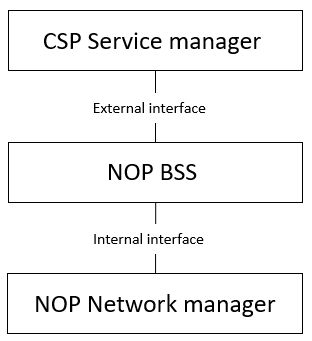 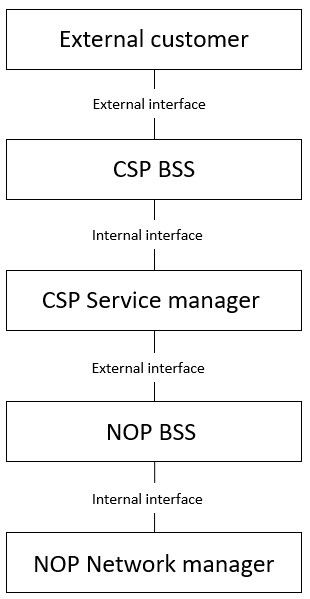 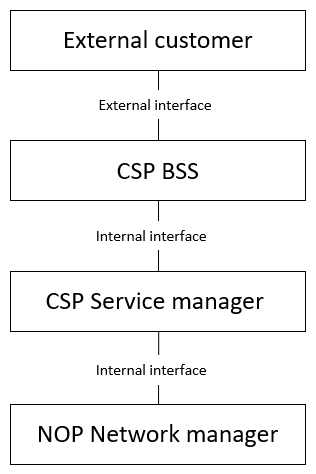 4.1.2	Roles related to network management capability exposure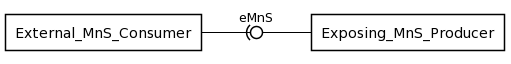 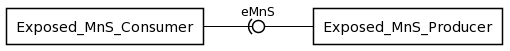 4.1.2.	Exposed MnS consumerThe logical entity accessing management capability offered by MnS producer is called an MnS consumer. An eMnS consumer is equivalent to MnS consumer is outside the . An eMnS consumer is owned by an external customer (e.g. vertical such as Industry, Internet Company, etc) which may take the role of a CSC or NSC. The external customer usually has specific service requirements on 5G network. 4.1.2.	Exposed MnS producerThe logical entity offering management capability that can be accessed by an MnS consumer is called xpos MnS producer. An eMnS producer is owned by a service provider which may take the role of a CSP or NSP.4.1.3	Types of interface for the exposure of network slice4.1.3.1	IntroductionDifferent types of interfaces may be used during the whole lifecycle of network slice, including ordering, provisioning, operation phases. These interfaces can be categorized as:- Inter-organization interfaces (represented East-West):- Between the organizational entity playing the Network Slice Customer (NSC) role, named Company V here, and the organizational entity playing the Network Slice Provider (NSP) role, named Company A here:- Interface Type-A to:- create a product (network slice) order,- retrieve information concerning a product (network slice) order,- update a product (network slice) order,- delete a product (network slice) order;Candidate APIs for Interface Type-A include, but are not limited to, TMF API 622 (Product ordering).Interface Type-A is not in the scope of 3GPP.- Between the organizational entity playing the Network Slice Provider (NSP) role, named Company A here, and the two organizational entities playing the Communication Service Provider (CSP) role, acting as ‘partners’ and named Company X and Company Y respectively here- Interface Type-X to:- create a product order,- retrieve information concerning a product order,- update a product order,- delete a product order;Candidate APIs for Interface Type-X include, but are not limited to, TMF API 622 (Product ordering).Interface Type-X is not in the scope of 3GPP.- Intra-organization interfaces (represented North-South), internal to the organizational entity playing the Network Slice Provider (NSP) role:- Between its BSS and its OSS/SML- Interface Type-1 to:- create a service order,- retrieve information concerning a service order,- update a service order,- delete a service order;Candidate APIs for Interface Type-1 include, but are not limited to, TMF API 641 (Service ordering).Interface Type-1 is not in the scope of 3GPP.- Between its OSS/SML and its OSS/NML- Interface Type-2 to:- create a network slice / network slice subnet,- retrieve information concerning a network slice / network slice subnet,- update a network slice / network slice subnet,- delete a network slice / network slice subnet,- collect PM and FM dat concerning a network slice / network slice subnet;Candidate APIs for Interface Type-2 include, 3GPP TS 28.531, TS 28.532, TS 28.545, TS 28.550.Interface Type-2 is in the scope of 3GPP/SA5.The following clauses describe .In case of additional use cases, new types of interfaces may be needed.4.1.3.2	Use case No.1: simple caseIn this use case, Company-V (as the NSC) chooses a product from Company-A product offerings and sends a request to Company-A to order the product which is a network slice via Interface Type-A.As Company-A can satisfy Company-V’s requirements by itself, it doesn’t have to count on partners.In this use case, Interface Type-A, Type-1 and Type-2 are involved.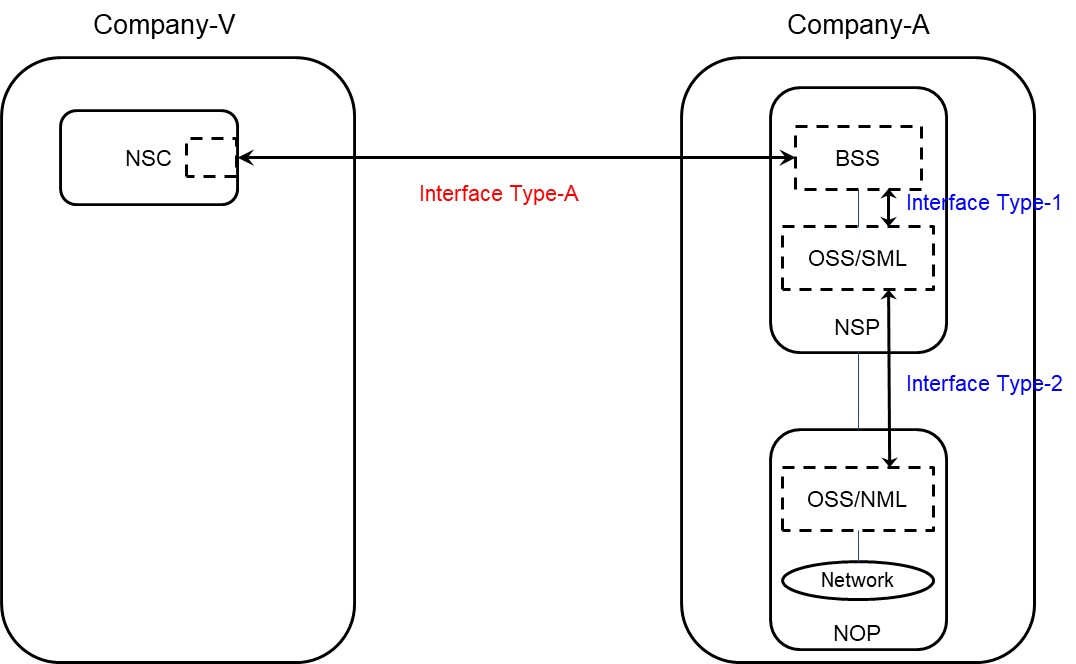 4.1.3.3	Use case No.2: partners involvedIn this use case, Company-V (as the NSC) chooses a product from Company-A product offerings and sends a request to Company-A to order the product which is a network slice via Interface Type-A.As Company-A can’t satisfy Company-V’s requirements by itself, it has to count on partners (Company-X and Company-Y), e.g. to provide RAN coverage in their respective countries.In this use case, Interface Type-A, Type-1, Type-2 and Type-X are involved.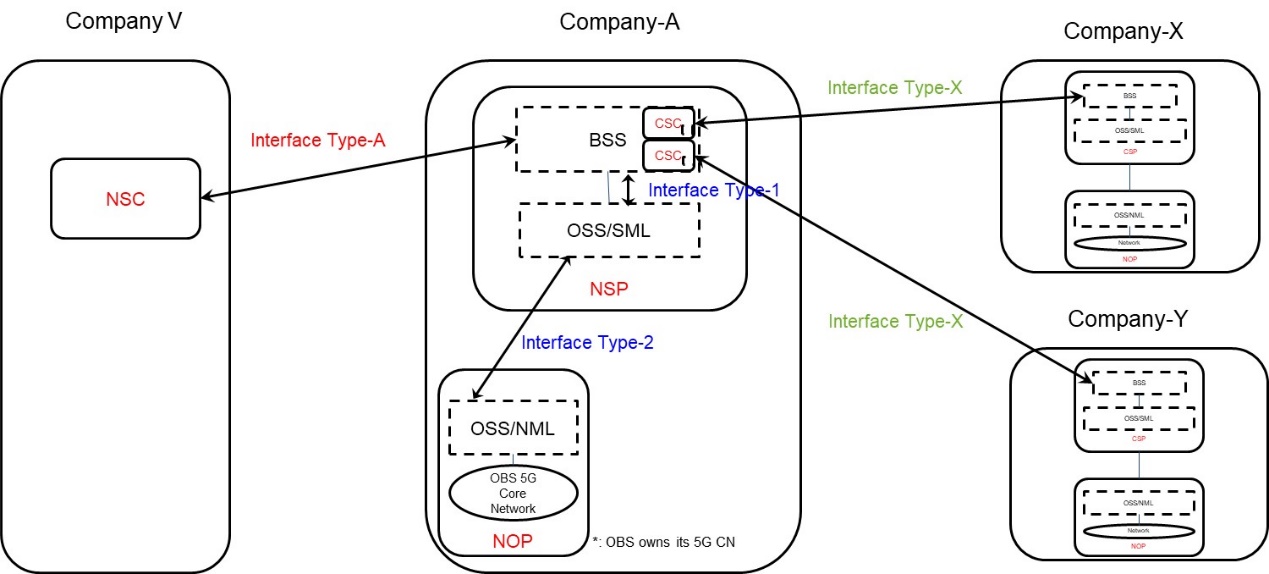 4.1.4	Procedures related to network management capability exposure4.1.4.1	IntroductionWhen an NSP receives an order from an NSC for a network slice enabled product, the order is decomposed by the NSP’s BSS. Depending if the NSP employs services from 3rd party CSP’s different procedures may apply for the same order. The different procedures applicable to the same order may be invoked asynchronously and treated as independent procedures, however it may not result in loss of traceability between the original order and the orders that are created as result of decomposition. The following procedures have been identified: - Procedure invoking internal service order after receiving product order from NSC- Procedure invoking external product order after receiving product order from NSC- Procedure invoking external service order after receiving product order from NSC4.1.4.2	Procedure invoking internal service order after receiving product order from NSC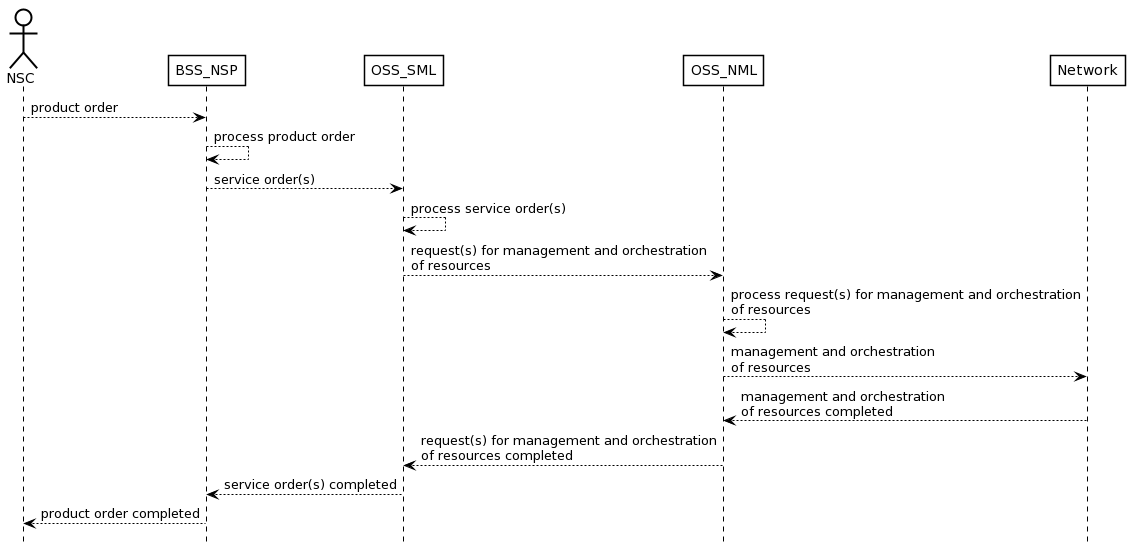 Figure 4.1.4.2.1 Procedure invoking internal service order after receiving product order from NSCEditor’s Note: The details and the description of the steps in the sequence diagram as well as the actual names of requests and responses are FFS4.1.4.3	Procedure invoking external product order after receiving product order from NSC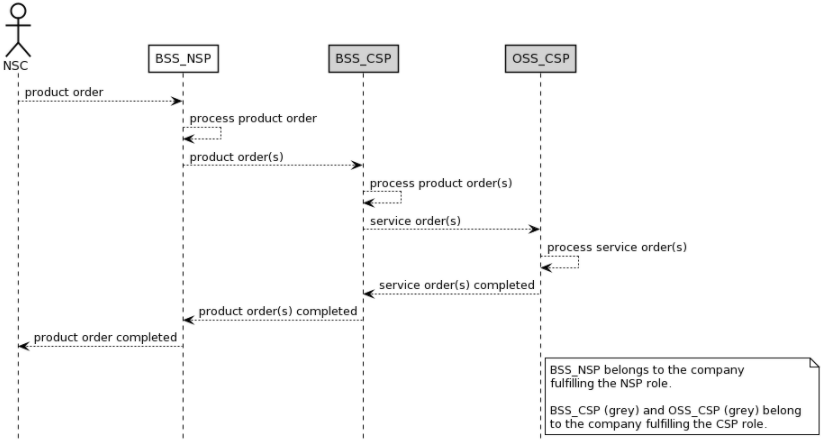 Figure 4.1.4.3.1 Procedure invoking external product order after receiving product order from NSCEditor’s Note: The details and the description of the steps in the sequence diagram as well as the actual names of requests and responses are FFS4.1.4.4	Procedure invoking external service order after receiving product order from NSC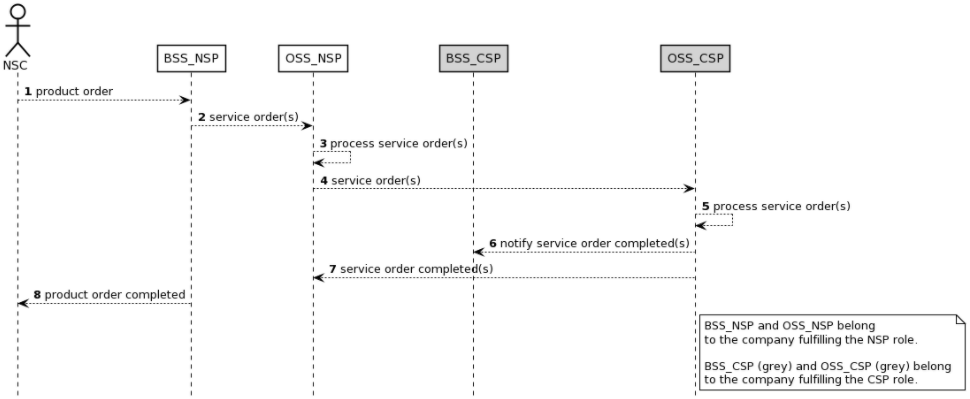 Figure 4.1.4.4.1 Procedure invoking external service order after receiving product order from NSCEditor’s Note: The details and the description of the steps in the sequence diagram as well as the actual names of requests and responses are FFS4.2	Key issues4.2.1 	Issue #1: Types of NSCsThe problem of network slice capability exposure is mostly relevant for B2B/B2B2C market, where Network Slice as a Service (NSaaS) [1] model applies. In this regard, different types of NSCs can be found.Baseline vertical customer: it corresponds to a NSC which is only interested in monitoring the network slice, to verify it behaves as expected, according to the SLA. This NSC does typically have no telco experience, and is associated to a network slice that is entirely deployed on a PLMN. The capabilities offered to a baseline vertical customer includes the ability for this NSC to receive information on subscribed items, including network slice status (e.g. active, inactive) and subscribed management data (e.g., KPIs, events/logs, trace data, etc.). The profile of this NSC type is a ‘passive NSC’. Advanced vertical customer: it corresponds to an NSC which requests (to the NSP) a dedicated network slice for the provision of PNI-NPN services. In this scenario, a portion of the network slice is deployed within the NSC premises (e.g., RAN, UPF) and the other portion (e.g., 5GC control plane functions) is hosted by one or more PLMN nodes. Unlike the baseline vertical customer, this new NSC does typically have (yet limited) telco knowledge, and wants to retain certain control over the allocated network slice. The capabilities offered to an advanced vertical customer might include (i) monitoring capabilities, i.e. the same capabilities offered to a baseline vertical customer and (ii) device configuration capabilities, i.e. provision of parameters for battery, mobility and communication patterns associated to the device, (iii) edge discovery/selection, e.g. in case the vertical wants to deploy workloads on the telco edge cloud. Hyperscaler: it corresponds to a NSC which requests (to the NSP) a dedicated network slice to provide a service-tailored connectivity pipe to a NSC’s customer. With some enterprises (i.e., NSC’s customer) starting to migrate workloads towards hyperscaler nodes, it is necessary for the hyperscaler (i.e., NSC) to provide SLA guarantees to these enterprises, especially for critical processes/services. However, the hyperscaler does not have network resources between its cloud nodes and customer premises, and therefore has to ask the mobile network operator (i.e., NSP) to set up a network slice between these endpoints. The capabilities offered to a hyperscaler might include (i) monitoring capabilities, i.e., the same capabilities offered to a baseline vertical customer; (ii) quality on demand, i.e. dynamic QoS and bandwidth management; (iii) policy control. Mobile (Virtual) Network Operator.NOTE 1: In all the above cases, the NSP role is assumed to be played by an MNO. NOTE 2: The capabilities mentioned above are neither exhaustive nor accurate, but examples to motivate the need for considering different NSC types.The NSC types within the scope of FS_NSCE should be use case driven.4.2.2	Issue #2: Types of capabilities available for exposureWhen referring to the capabilities a NSC might be interested to consume, we have three big groups of capabilities that a NSP can make available for consumption: Application layer capabilities, within the scope of SA6.Management layer capabilities, within the scope of SA5.Network layer capabilities, within the scope of SA2.There is the need to have one single exposure layer to make all the capabilities available for NSCs. This exposure layer should integrate network layer capabilities (@NEF, SA2), management layer capabilities (@MCEG, SA5), application layer capabilities (@SEAL, SA6), together with non-3GPP capabilities (e.g. cloud related capabilities). Otherwise, if every SA WG starts defining their own exposure fabric, (i) the  of encountering incompatibilities/duplicities across these WG specific solutions is high; (ii) the operators may come up with increased integration efforts, which ultimately may make their systems very hard to build and maintain. Which 3GPP working group is responsible to provide the single exposure layer is FFS.4.2.3	Issue #3: EGMF/MCEGThe Exposure Governance Management Function (EGMF) was originally defined in TS 28.533 [2] as an MnF providing management capability exposure governance (MCEG). However, the current definition needs more elaboration on the following questions:The functional scope of management capability exposure governance, and its relationship with the access control and with existing API GW solutions in carrier networks. The impact of management capability exposure governance on the Network Slice NRM fragment. Is within the scope of SA5 or not? If in-scope, then:what NSC related information (e.g., NSC id, NSC granted capabilities) does the NSP send to the NOP? how does the NOP manage this information in relation to the existing NetworkSlice and NetworkSliceSubnet IOCs?The need to standardize EGMF. Does SA5 really need to define this MnF? Doesn’t this approach mean moving away from producer centric model of SA5, i.e., focus on service producers rather than MFs? If EGMF standardization is within the scope of SA5, then does SA5 need to provide details on EGMF internals? Does SA5 need to decide whether the EGMF is positioned on the Network Management Layer (NML), or the Service Management Layer (SML), or BSS layer?4.2.4	Issue #4: NSC-NSP service interactionThe NSC-NSP service interactions work (i.e., APIs made available by the NSP, for consumption by the NSCs) is out of the 3GPP scope. Based on the proposal #2, which argues in favour of having one single exposure layer integrating 3GPP SA2/SA5/SA6 capabilities and non-3GPP capabilities, together with the fact that a high number of NSCs are not familiar with 3GPP models, it makes sense to let these interactions be covered in other industry fora. The potential group to provide the single exposure layer is FFS.4.2.5	Issue #5: Relation to other SA5 work/study itemsThe work conducted in the FS_NSCE is related to other Rel-17 SI/WIs, including:MSAC (Management Service Access Control), on the access control aspects inherent to exposure to 3rd parties. NSP shall expose capabilities to NSCs in a controlled, secure and auditable way. OAM_NPN (Management of Non-Public Networks), when the network slice is used for the provisioning of a PNI-NPN. In this case, the modes 1b defined in [3] applies. eMEMTANE (Management of enhanced tenant concept), on the need to associate tenants to different NSCs, and manage the corresponding information in the NRM. 5GDMS (Discovery of management services in 5G), on the need for NSCs to discover capabilities available for consumption.The work in FS_NSCE is to leverage outcomes from the Rel-17 study/work items which are listed above. It seems these study/work items provides most (if not all) the ingredients for the network slice capability exposure topic, so the mission of FS_NSCE should be to find out the recipe to combine them and provide overall exposure picture.Annex A (informative):
Appendix with UML code of the sequence diagramsA.1			UML code for Figure 4.1.4.2.1@startumlskinparam sequence {ArrowColor BlackActorBorderColor BlackActorBackgroundColor WhiteParticipantBorderColor BlackParticipantBackgroundColor WhiteLifeLineBorderColor BlackBackGroundColor <<BSS_Prov>> Black}skinparam NoteBackgroundColor Whiteskinparam NoteBorderColor Blackskinparam shadowing falsehide footboxactor NSCparticipant BSS_NSP participant OSS_SML participant OSS_NML participant Network NSC --> BSS_NSP : product orderBSS_NSP --> BSS_NSP : process product orderBSS_NSP --> OSS_SML : service order(s)OSS_SML --> OSS_SML : process service order(s)OSS_SML --> OSS_NML : request(s) for management and orchestration\nof resourcesOSS_NML --> OSS_NML : process request(s) for management and orchestration\nof resourcesOSS_NML --> Network : management and orchestration\nof resourcesOSS_NML <-- Network : management and orchestration\nof resources completedOSS_SML <-- OSS_NML : request(s) for management and orchestration\nof resourcescompletedBSS_NSP <-- OSS_SML : service order(s) completedNSC <-- BSS_NSP : product order completed@endumlA.2			UML code for Figure 4.1.4.3.1@startumlskinparam sequence {ArrowColor BlackActorBorderColor BlackActorBackgroundColor WhiteParticipantBorderColor BlackParticipantBackgroundColor WhiteLifeLineBorderColor BlackBackGroundColor <<BSS_Prov>> Black}skinparam NoteBackgroundColor Whiteskinparam NoteBorderColor Blackskinparam shadowing falsehide footboxactor NSCparticipant BSS_NSP participant BSS_CSP #lightgreyparticipant OSS_CSP #lightgreyNSC --> BSS_NSP : product orderBSS_NSP --> BSS_NSP : process product orderBSS_NSP --> BSS_CSP : product order(s)BSS_CSP --> BSS_CSP : process product order(s)BSS_CSP --> OSS_CSP : service order(s)OSS_CSP --> OSS_CSP : process service order(s)BSS_CSP <-- OSS_CSP : service order(s) completedBSS_NSP <-- BSS_CSP : product order(s) completedNSC <-- BSS_NSP : product order completednote right of OSS_CSP   BSS_NSP belongs to the company   fulfilling the NSP role.   BSS_CSP (grey) and OSS_CSP (grey) belong    to the company fulfilling the CSP role.end note@endumlA.3			UML code for Figure 4.1.4.4.1@startumlskinparam sequence {ArrowColor BlackActorBorderColor BlackActorBackgroundColor WhiteParticipantBorderColor BlackParticipantBackgroundColor WhiteLifeLineBorderColor BlackBackGroundColor <<BSS_Prov>> Black}skinparam NoteBackgroundColor Whiteskinparam NoteBorderColor Blackskinparam shadowing falsehide footboxautonumberactor NSCparticipant BSS_NSP participant OSS_NSP participant BSS_CSP #lightgreyparticipant OSS_CSP #lightgreyNSC --> BSS_NSP : product orderBSS_NSP --> OSS_NSP : service order(s)OSS_NSP --> OSS_NSP : process service order(s)OSS_NSP --> OSS_CSP : service order(s)OSS_CSP --> OSS_CSP : process service order(s)OSS_CSP --> BSS_CSP : notify service order completed(s)OSS_NSP <-- OSS_CSP : service order completed(s)NSC <-- BSS_NSP : product order completednote right of OSS_CSP   BSS_NSP and OSS_NSP belong   to the company fulfilling the NSP role.   BSS_CSP (grey) and OSS_CSP (grey) belong    To the company fulfilling the CSP role.end note@endumlFirst changeSecond of changeEnd of changes